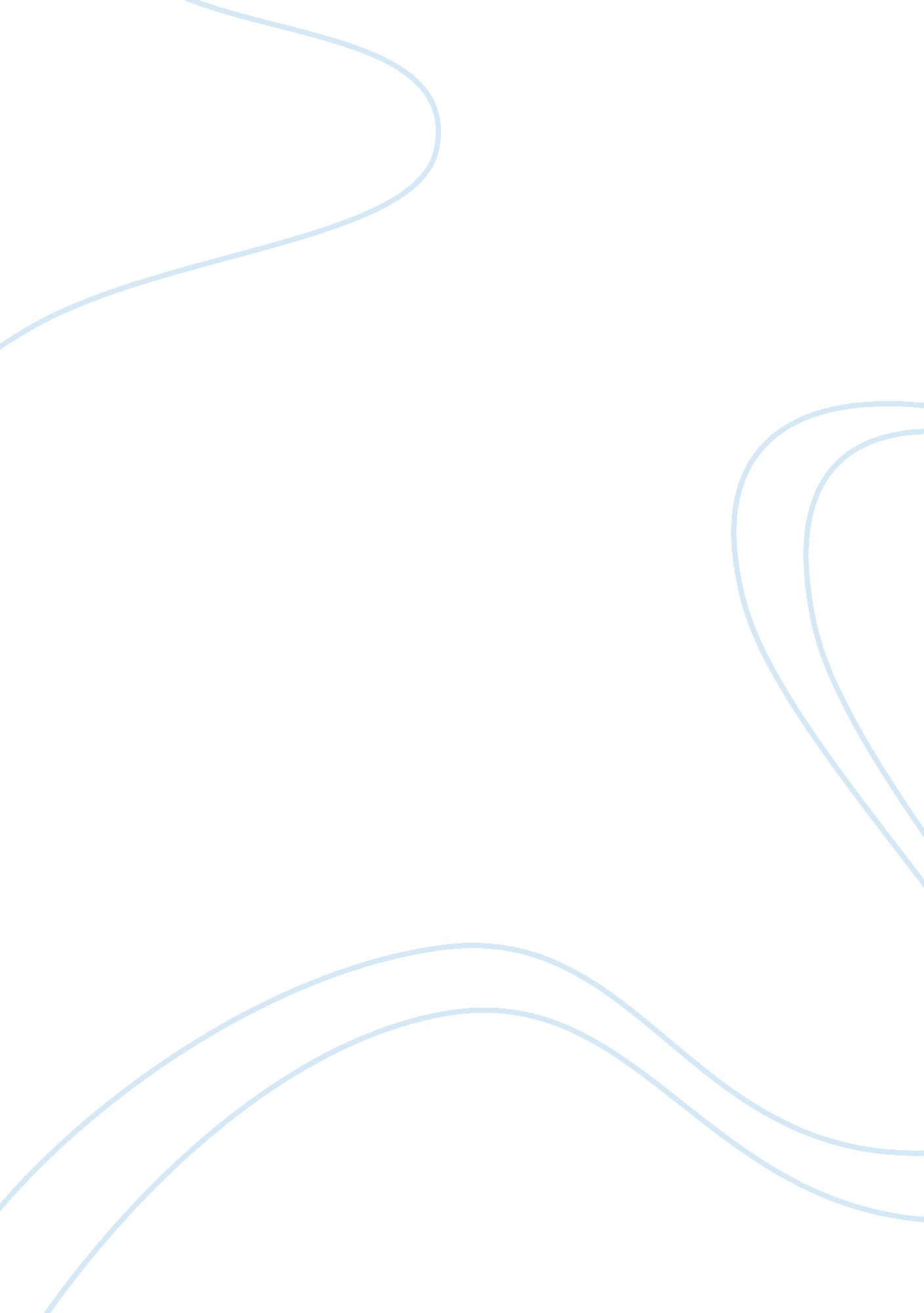 Different crushers have different advantages essay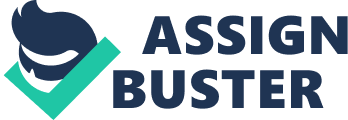 Rock crusher is used to crush stones and rocks, and the size of the stones and rocks those can be crushed by the rock crushers are more than 3mm. The rock crushers can be divided into 3 types by the sizes of feeding opener and output: primary rock crusher, secondary rock crusher (medium crusher) and fine rock crusher. Crushing machinery is the hongxing name for various kind of crusher. In order to achieve sustainable development, it is necessary for crushing machinery to have a continuous power source. The calling for domestic energy conservation and high efficiency environmental protection is growing quickly, building a green conservation-minded society can drive the improvement of market space of gravel aggregate crusher, sand maker equipment, but from the development point of view, both energy saving and high efficiency crusher, sand maker equipment is undoubtedly the leading direction of crushing machinery research and development production in the future. At present, China?? s urbanization level is 44. 9%, the average level of the world is 49%, and the level of high-income countries is 78%, transportation, housing and other areas still need huge investments, and the prospect of broken jaw crushers china remains wide. Rock crusher consists of cone crusher, mobile crusher, jaw crusher and impact crusher . If you want to know more information about rock crusher, read the article belows. Rock crusher plays an important role in mining and construction industry, metallurgy industry, building material, highway, railway, water conservancy, chemical materials and many other departments. Theimpact rock crusher costs little while it operates with large crushing rate and high yield. The structure of the machine is simple and the maintenance is easy. As a type of rock crusher, jaw crusher plates has some specific features and benefits. The advantage of jaw crusher is reasonable matching, unobstructed discharge all line, reliable working, convenient operation, high efficiency… 